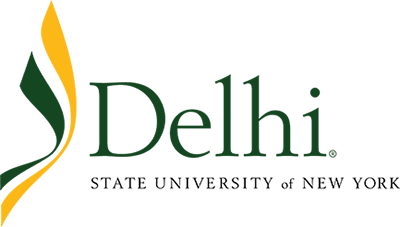 Professional Employee’s Evaluation Reportfor period _____________________Name:	Salary Grade SL:Budget Title:		College/Calendar Year:Department:	Elements of performance program and other assignments emphasized during the period under evaluation:INSERT PERFORMANCE PLAN that is being evaluatedNarrative EvaluationINSERT NARRATIVEThe objectives of the performance program are to be reviewed.  Comments should include, but not be restricted to, the criteria (from the Policies of the Board of Trustees) listed below.  Areas deserving special acknowledgement or in need of improvement should be noted.Effectiveness in Performance – as demonstrated, for example, by success in carrying out assigned duties and responsibilities, efficiency, productivity, and relationship with colleagues.Mastery of Specialization – as demonstrated, for example, by degrees, licenses, honors, awards, and reputation in professional field.Professional Ability – as demonstrated, for example, by invention or innovation in professional, scientific, administrative, or technical areas; i.e., development or refinement of programs, methods, procedures, or apparatus.Effectiveness in University Service – as demonstrated, for example, by such things as college and University public service, committee work, and involvement in college or University related student or community activities.Continuing Growth - as demonstrated, for example, by continuing education, participation in professional organizations, enrollment in training programs, research, improved job performance and increased duties and responsibilities.Specific comments addressing these criteria:Effectiveness in Performance:INSERT Specific CommentsMastery of Specialization:INSERT Specific CommentsEffectiveness in University ServiceINSERT Specific CommentsProfessional Ability:INSERT Specific CommentsContinuing GrowthINSERT Specific Comments	In summary, the employee’s performance was:	_____	Satisfactory		____	UnsatisfactoryI have reviewed my performance program and this document with my supervisor.  My signature signifies that I have been advised of my performance and does not imply that I agree or disagree with this evaluation.(Optional for Professional Staff) Please find below my comments:______________________________	_____________Signature of Employee	Date______________________________	_____________Signature of Supervisor	Date	______________________________	_____________Signature of Administrative Supervisor	Date